EVALUATION / DIRECT SERVICES STATEMENTEVALUATION / DIRECT SERVICES STATEMENTEVALUATION / DIRECT SERVICES STATEMENTEVALUATION / DIRECT SERVICES STATEMENTPecos Valley Regional Education Cooperative #82218 W. Grand Ave, P. O. Box 155Artesia, NM  88211-0155Phone:  (575) 748-6100Fax:  (575) 575-748-6160Pecos Valley Regional Education Cooperative #82218 W. Grand Ave, P. O. Box 155Artesia, NM  88211-0155Phone:  (575) 748-6100Fax:  (575) 575-748-6160Pecos Valley Regional Education Cooperative #82218 W. Grand Ave, P. O. Box 155Artesia, NM  88211-0155Phone:  (575) 748-6100Fax:  (575) 575-748-6160Pecos Valley Regional Education Cooperative #82218 W. Grand Ave, P. O. Box 155Artesia, NM  88211-0155Phone:  (575) 748-6100Fax:  (575) 575-748-6160Pecos Valley Regional Education Cooperative #82218 W. Grand Ave, P. O. Box 155Artesia, NM  88211-0155Phone:  (575) 748-6100Fax:  (575) 575-748-6160Pecos Valley Regional Education Cooperative #82218 W. Grand Ave, P. O. Box 155Artesia, NM  88211-0155Phone:  (575) 748-6100Fax:  (575) 575-748-6160Pecos Valley Regional Education Cooperative #82218 W. Grand Ave, P. O. Box 155Artesia, NM  88211-0155Phone:  (575) 748-6100Fax:  (575) 575-748-6160Pecos Valley Regional Education Cooperative #82218 W. Grand Ave, P. O. Box 155Artesia, NM  88211-0155Phone:  (575) 748-6100Fax:  (575) 575-748-6160Pecos Valley Regional Education Cooperative #82218 W. Grand Ave, P. O. Box 155Artesia, NM  88211-0155Phone:  (575) 748-6100Fax:  (575) 575-748-6160Pecos Valley Regional Education Cooperative #82218 W. Grand Ave, P. O. Box 155Artesia, NM  88211-0155Phone:  (575) 748-6100Fax:  (575) 575-748-6160Pecos Valley Regional Education Cooperative #82218 W. Grand Ave, P. O. Box 155Artesia, NM  88211-0155Phone:  (575) 748-6100Fax:  (575) 575-748-6160Pecos Valley Regional Education Cooperative #82218 W. Grand Ave, P. O. Box 155Artesia, NM  88211-0155Phone:  (575) 748-6100Fax:  (575) 575-748-6160Pecos Valley Regional Education Cooperative #82218 W. Grand Ave, P. O. Box 155Artesia, NM  88211-0155Phone:  (575) 748-6100Fax:  (575) 575-748-6160Pecos Valley Regional Education Cooperative #82218 W. Grand Ave, P. O. Box 155Artesia, NM  88211-0155Phone:  (575) 748-6100Fax:  (575) 575-748-6160Pecos Valley Regional Education Cooperative #82218 W. Grand Ave, P. O. Box 155Artesia, NM  88211-0155Phone:  (575) 748-6100Fax:  (575) 575-748-6160Pecos Valley Regional Education Cooperative #82218 W. Grand Ave, P. O. Box 155Artesia, NM  88211-0155Phone:  (575) 748-6100Fax:  (575) 575-748-6160EVALUATION AND DIRECT SERVICES STATEMENTEVALUATION AND DIRECT SERVICES STATEMENTEVALUATION AND DIRECT SERVICES STATEMENTEVALUATION AND DIRECT SERVICES STATEMENTEVALUATION AND DIRECT SERVICES STATEMENTEVALUATION AND DIRECT SERVICES STATEMENTEVALUATION AND DIRECT SERVICES STATEMENTEVALUATION AND DIRECT SERVICES STATEMENTEVALUATION AND DIRECT SERVICES STATEMENTEVALUATION AND DIRECT SERVICES STATEMENTEVALUATION AND DIRECT SERVICES STATEMENTEVALUATION AND DIRECT SERVICES STATEMENTVENDER / CONTRACTOR:VENDER / CONTRACTOR:DATE:ADDRESS:ADDRESS:CITY & STATECITY & STATEServices Provided to:(Submit one sheet per entity)Services Provided to:(Submit one sheet per entity)Services Provided to:(Submit one sheet per entity) Dexter Consolidated Schools  Lake Arthur Municipal Schools PVREC    Dexter Consolidated Schools  Lake Arthur Municipal Schools PVREC    Dexter Consolidated Schools  Lake Arthur Municipal Schools PVREC    Hagerman Municipal Schools Loving Municipal Schools Hagerman Municipal Schools Loving Municipal Schools Hagerman Municipal Schools Loving Municipal Schools Hagerman Municipal Schools Loving Municipal Schools Hagerman Municipal Schools Loving Municipal Schools Hagerman Municipal Schools Loving Municipal SchoolsTimeStudent NameStudent NameStudent NameStudent NameOther HoursOther HoursOther HoursIEP  (Hours / Minutes)IEP  (Hours / Minutes)IEP  (Hours / Minutes)Direct Services (Hours / Minutes)TOTAL HOURS WORKED (REMEMBER NOT TO ADD GROUP NUMBERS TOGETHER)TOTAL HOURS WORKED (REMEMBER NOT TO ADD GROUP NUMBERS TOGETHER)TOTAL HOURS WORKED (REMEMBER NOT TO ADD GROUP NUMBERS TOGETHER)TOTAL HOURS WORKED (REMEMBER NOT TO ADD GROUP NUMBERS TOGETHER)TOTAL HOURS WORKED (REMEMBER NOT TO ADD GROUP NUMBERS TOGETHER)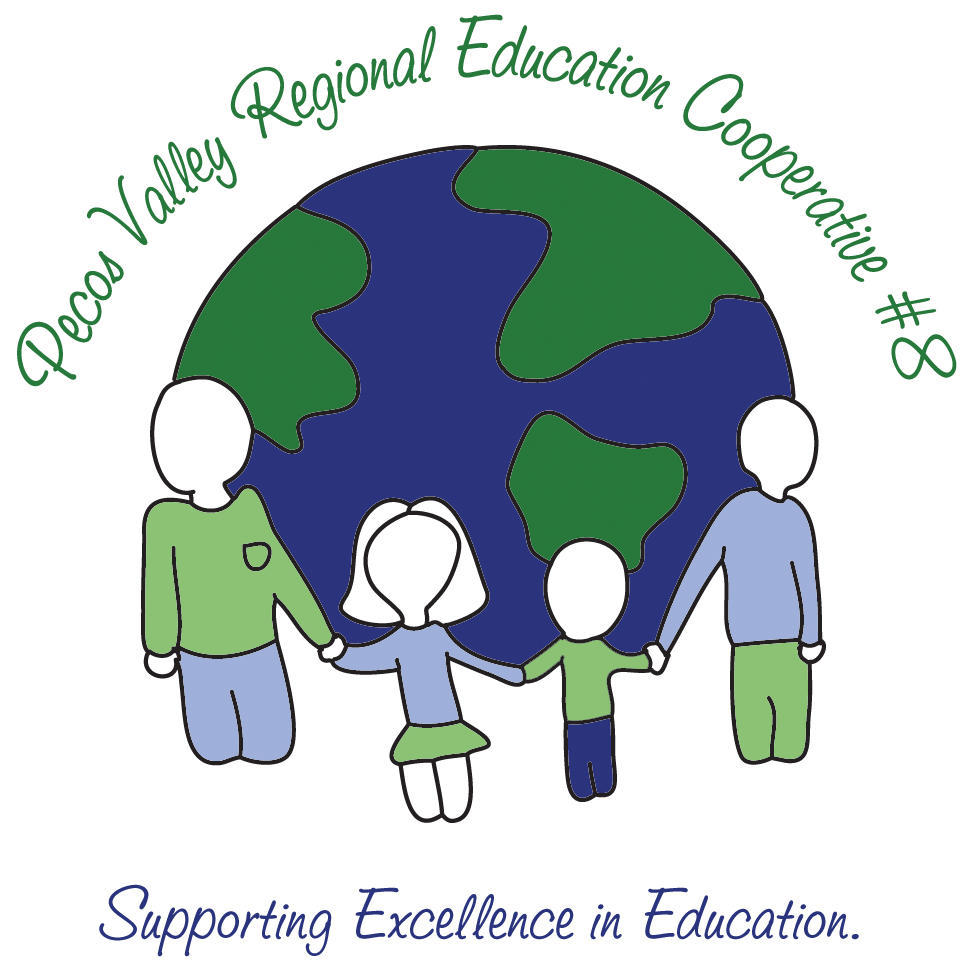 